Flip one –Origins of Psychology and the ApproachesTask 1Use your pack to complete the key term definitions of the followingIntrospectionHow did Wilhelm Wundt contribute to Psychology? (what did he do?)What is introspection?Describe what the process of introspection involvesWhy introspection is deemed subjective and how did this lead to the emergence of Psychology as a science (Behaviourism)? What is a strength of introspection?Access the QR code from the pack on introspection and read the article and note down any further strengths or limitations mentioned about introspection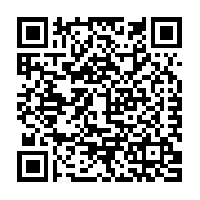 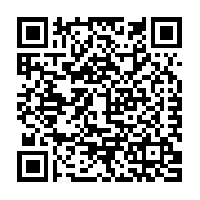 The Emergence of Psychology as a ScienceNote take on the following from your packEmpirical methodsThe Lab experimentWatch the following clip https://www.youtube.com/watch?v=Zohkzd0MYiINote down further features of science and key terms mentioned in the clipUse the clip you have just watched and the pack to complete the following tableEvaluation of the Scientific Approach:
Should Psychology be a science?Arguments for Science                               Arguments againstThe Approaches Use your pack, the simply psychology site and powerpoint on Psych205 to complete the following table on the next pageAssumptions and any key termsKey termsDefinitionPsychologyScienceIntrospection EmpiricismInference 